П Р И Г Л А Ш Е Н И Е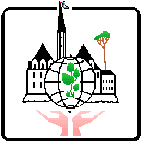 УВАЖАЕМЫЕ КОЛЛЕГИ И ДРУЗЬЯ!Приглашаем Вас на юбилейную конференцию 
по программе «Школьная экологическая инициатива» по проекту 
«Молодые таланты - 2020», посвященную 30-летию программы.  Конференция состоится 09 декабря 2020 года в 11.00.  Конференция будет проведена в дистанционном формате.Программа Результаты работы за 2020 год. Презентация цветного альбома «Молодые таланты - 2020».Выставка победителей и лауреатов Гатчинского регионального конкурса рисунков и плакатов – 2020 (2-й этап). Фотовыставка о результатах деятельности участников программы в 2020 году.  Выступление творческих коллективов. Награждение победителей всероссийских и международных конкурсов и олимпиад 2020 года. Награждение победителей и лауреатов художественного
и литературного  конкурсов - 2020 (2-й этап). Награждение активистов программы.Для участия в конференции необходимо представить 
данные участников (фамилия, имя, отчество) и выслать запись выступлений 
по E-mail: stella.miroshkina@mail.ru или miroshkina_sm@pnpi.nrcki.ru с пометкой «Конференция-2020»Координаты для связи: (813 71) 3 92 38 (раб.);  3 02 79 (дом.). 
Факс: (813 71) 3 71 96. Моб. тел.: 8 911 969 4709. E-mail: stella.miroshkina@mail.ru,       www.eco.nw.ru Информация о программе «Школьная экологическая инициатива» на сайте Института по сноскеhttp://www.pnpi.spb.ru/radiazionnaya/shkolnaya-ekologicheskaya-initsiativaС уважением,  руководитель программы «Школьная экологическая инициатива»                                 С. М. Мирошкина 